ΕΝΤΥΠΟ ΟΙΚΟΝΟΜΙΚΗΣ ΠΡΟΣΦΟΡΑΣ(αφορά το αντικείμενο που αναφέρεται στην επικεφαλίδα)Του/της……….…………………………………………………………………………………………………………….…....με έδρα …........……………………………Οδός……………….……………..…………… Αριθμ.….… Τ.Κ. …………... Τηλ. …………………..….…..Fax. …….……..………………. Email: …………………………..……………………….….Αφού έλαβα  γνώση των όρων της Δημοπρασίας που αναγράφεται στην επικεφαλίδα καθώς και των συνθηκών εκτέλεσης αυτής, υποβάλλω την παρούσα προσφορά και δηλώνω ότι αποδέχομαι πλήρως και χωρίς επιφύλαξη όλα αυτά και αναλαμβάνω την εκτέλεση του αντικειμένου με το ακόλουθο ενιαίο ποσοστό έκπτωσης επί των τιμών του Τιμολογίου Μελέτης και του Προϋπολογισμού Μελέτης.Η υπογραφή και κατάθεση της παρούσας Οικονομικής Προσφοράς ενέχει και θέση Υπεύθυνης Δήλωσης με την οποία δηλώνω ότι:i) διαθέτω συνεργείο με την κατάλληλη Τεχνική Ικανότητα (είτε σαν εργοδότης είτε ο ίδιος 	σαν επικεφαλής τεχνίτης)ii) αποδέχομαι του όρους και τις υποχρεώσεις της παρούσας μελέτης όπως αναφέρονται εδώ και όπως προκύπτουν και από τον Ν.4412/2016.							Αγία Παρασκευή        /        /   2020  								Ο ΠΡΟΣΦΕΡΩΝ	Σφραγίδα & ΥπογραφήΕΛΛΗΝΙΚΗ ΔΗΜΟΚΡΑΤΙΑ ΝΟΜΟΣ ΑΤΤΙΚΗΣ ΔΗΜΟΣ ΑΓΙΑΣ ΠΑΡΑΣΚΕΥΗΣ Δ/ΝΣΗ ΤΕΧΝΙΚΩΝ ΥΠΗΡΕΣΙΩΝ ΤΜΗΜΑ ΕΡΓΩΝ ΥΠΟΔΟΜΗΣΤΙΤΛΟΣ: ΠΡΟΜΗΘΕΙΑ ΟΣΤΕΟΦΥΛΑΚΙΩΝΑΡ. ΜΕΛΕΤΗΣ: 	89/2020 CPV: 	44421700-4Ταχ. Διεύθυνση:	Λ. Μεσογείων 415-417	153 43 Αγ. ΠαρασκευήΤηλ. Κέντρο:	213.2004.500ΧΡΗΜΑΤΟΔΟΤΗΣΗ: 	Κ.Α. 45.7135.10ΠΡΟΫΠΟΛΟΓΙΣΜΟΣ: 68.448,00€  (με ΦΠΑ) ΕΝΙΑΙΟ ΑΚΕΡΑΙΟ ΠΟΣΟΣΤΟ ΕΚΠΤΩΣΗΣ (%)ΕΝΙΑΙΟ ΑΚΕΡΑΙΟ ΠΟΣΟΣΤΟ ΕΚΠΤΩΣΗΣ (%)ΑριθμητικώςΟλογράφως..….… ,00%Σημ. Σε περίπτωση διαφορετικής αναγραφής μεταξύ Αριθμητικώς και Ολογράφως υπερισχύει η αναγραφή του ποσοστού στο πεδίο ΟλογράφωςΣημ. Σε περίπτωση διαφορετικής αναγραφής μεταξύ Αριθμητικώς και Ολογράφως υπερισχύει η αναγραφή του ποσοστού στο πεδίο Ολογράφως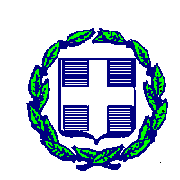 